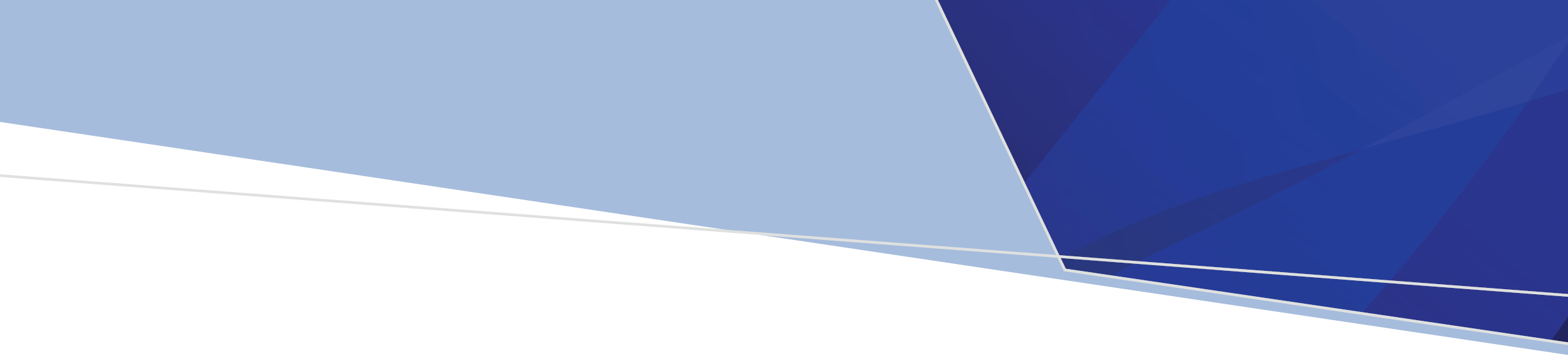 ContentsService Event Statement	21.1	What is the Service Event Statement?	21.2	What is the purpose of the Service Event Statement?	21.3	Some important points about the statement	21.4	When will the Service Event Statement be produced?	21.5	How will the Service Event Statement be sent to my organisation?	21.6	What is included in the Service Event Statement?	31.7	How do I use the Service Event Statement?	31.8	Common causes of data quality issues	31.9	What should I do if I identify errors in the data I have reported?	4Further information	4Contact details	4Service Event StatementThe department produces a Service Event Statement for service providers to help reconcile data accepted on to the VADC with data in the in-house system.1.1	What is the Service Event Statement?The Service Event Statement is a list of year-to-date service events and contacts which have been accepted onto the department’s VADC database. The statement includes key VADC data elements associated with the reported service event, as well as the applicable funding units i.e. Drug Treatment Activity Unit (DTAU), Episode of Care (EOC) or Course of Treatment (COT).  The event is likely to be allocated based on the reported data.1.2	What is the purpose of the Service Event Statement?This statement can help you identify issues with the quality of service activity data your service reports to the VADC. This statement allows you to reconcile VADC data back to your in-house Client Management System (CMS). Those service events in your accepted VADC submissions that have not been allocated funding units in the Service Event Statement are likely to have been reported with the incorrect combination of key VADC data elements. By reviewing the key data elements reported for the service event, you can identify the error, correct the service event record, and then resubmit.1.3	Some important points about the statementThe Service Event Statement:is not a performance reportdoes not show you what activity you have been funded to deliverdoes not include targetsmay differ in result from the Victorian Agency for Health Information (VAHI) performance report. The purpose of the service event statement is to assist you to identify and correct issues with data quality. In the case of a discrepancy, the result in the VAHI report will be used for performance discussions.1.4	When will the Service Event Statement be produced?The Service Event Statement will be produced twice a month.  It will be available on the 7th and 17th of each month. Any data processed after this time will be reflected in the next Service Event Statement.1.5	How will the Service Event Statement be sent to my organisation?The Service Event Statement will be automatically uploaded to the pick-up folder in the Managed File Transfer (MFT) folder of each service provider on the 7th and 17th of each month.  You can download the statement in the same way that you download submission validation reports from the pick-up folder. Once downloaded, the statement will be moved into the back up folder. Note: The back-up folder is cleared every 7 days.1.6	What is included in the Service Event Statement?The statement is an excel worksheet which contains two tabs, Service Events tab, and Contacts tab. The Service Events tab includes:all service events which have been submitted and accepted in the current financial year.  Service events with an end date of NULL means they are still open in VADC.open service events submitted and accepted in previous financial years, dating back to the commencement of reporting to the VADCThe Contacts tab includes:all contacts for all service events listed in the Service Events tab1.7	How do I use the Service Event Statement?Use the Service Event Statement in conjunction with the DTAU Derivation Rules- Plain English Guide and EOC and COT Derivation Rules, available here: Link to DTAU and EOC/COT Derivation Rules Note:  Click on the Link and navigate to DownloadsIf service events or contacts have not been allocated DTAU or EOC/COT, you will need to cross check what has been reported in the relevant data elements against these derivation rules.1.8	Common causes of data quality issuesService events that remain open on the VADC database but are closed in the CMS – only closed service events will count towards your performance target. Please note, if a service event has been closed retrospectively after it has been submitted and accepted, you must resubmit the closed service event for it to be reflected in the VADC database.Service events reported with the incorrect Funding Source code and Service Stream code combination. Please note, events reported with the incorrect code combination will not count towards your performance target.Reporting activity you are not funded to deliver.Service events not appearing due to unresolved data validation errors – the service events will not be accepted into the VADC until the data validation errors are corrected.Data elements not reported correctly. For example, Significant Goal Achieved (SGA), Course Length, End Reason, Contact information, Target Population, Percentage Course Completed.Forensic DTAU service events with ACSO ID = 9999999 or NULL for referrals IN and funding source not specified as forensic according to the DTAU Derivation Rules- Plain English Guide and EOC/COT Derivation Rules, won’t be recognised as forensic in VADC. More information on how to improve data quality for VADC data, is available here:  Link to Ensuring data quality1.9	What should I do if I identify errors in the data I have reported?Data errors should be corrected within the CMS and then re-extracted and submitted to the VADC to ensure accurate reporting.Data resubmissions should be sent first to the test system to check that the issue is being rectified and submitted in sequential order, submitted one month at a time, errors fixed before submitting the next month.  If you need assistance, please email the VADC Inbox: vadc_data@health.vic.gov.au.Further informationVADC documentation - VADC Data Specification, VADC Compilation and Submission Specifications and BulletinsLink to VADC documentationEnsuring data quality – Tips on how to ensure data quality for VADC dataLink to Ensuring data qualityFunding and reporting – Explanations on the different funding activity typesLink to Funding of Alcohol and Drug ServicesDTAU and EOC/COT Derivation rules - Click on the Link below and navigate to DownloadsLink to DTAU and EOC/COT Derivation RulesService Event Statement specificationContact detailsFor assistance with:VADC data submission and the Service Event Statement – contact: vadc_data@health.vic.gov.auService targets – contact your divisional Agency Performance System Support (APSS)Funding unit business rules – contact: aod.enquiries@dhhs.vic.gov.auVADC Service Event Statement (SES)Information Sheet – November 2021OFFICIALTo receive this document in another format email: vadc_data@health.vic.gov.auAuthorised and published by the Victorian Government, 1 Treasury Place, Melbourne.© State of Victoria, Australia, Department of Health, November 2021